					2019-12-09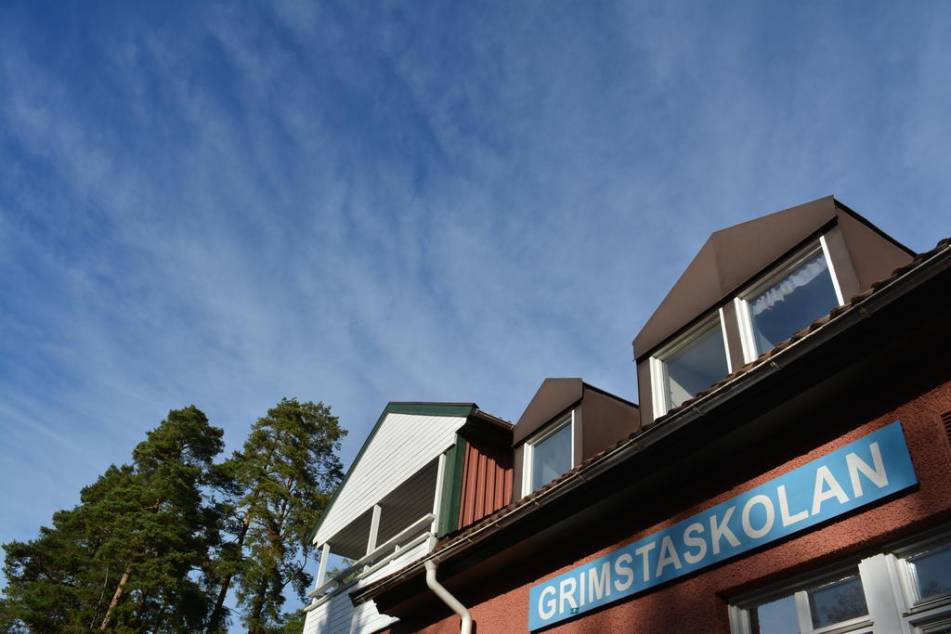 Grimstaskolans Likabehandlingsplan kalenderåret 2020InledningLikabehandlingsplanens upplägg ser ut som figuren nedan. UppläggFörst presenterar vi en vision samt syftet med likabehandlingsplanen. Därefter går vi igenom ansvarsfördelningen, och beslutar vem som är ansvarig för vad. En presentation av det förebyggande arbetet visas, samt hur vi arbetar med vårt värdegrundsarbete och vår likabehandlingsplan. En arbetsgång för hur vi agerar vid olika typer av situationer finns presenterad. Hur vi kompetensutvecklar oss samt följer upp och utvärderar. VisionUtgår från diskrimineringslagen 2008:567Lagen syftar till att motverka diskriminering och främja lika rättigheter och möjligheter oavsett kön, könsöverskridande identitet eller uttryck, etnisk tillhörighet, religion eller annan trosuppfattning, funktionsnedsättning, sexuell läggning eller ålder. Grimstaskolan skall vara en skola där alla som möter varandra har samma värde och utgångspunkt. Alla elever på skolan skall ges möjlighet att utifrån sin förmåga nå sin fulla potential. Grimstaskolan skall vara en trygg skola för alla som befinner sig där. Verksamheten skall präglas av respekt i en miljö där vi tar oss tid för varandra. Alla på skolan ska arbeta med att främja elevernas lika rättigheter, och en positiv anda ska prägla arbetet.SyfteSyftet med vår likabehandlingsplan är att ge de ramar som behövs för att närma oss och kunna leva upp till vår vision.Grimstaskolans tre huvudmål:Elever och personal ska känna sig trygga, delaktiga och ha förtroende för varandraAlla elever ska genom egen ansträngning och delaktighet ta ansvar för sitt eget lärande och för att bidra till en god arbetsmiljö Personalen ska öka elevers delaktighet både vad gäller skolarbete, som skolans övergripande arbete samt ha ett normkritiskt förhållningssättSå säger lagen: Vilket arbete skolan ska driva mot diskriminering, trakasserier och kränkande behandling (t ex mobbning) regleras av lagstiftningen i skollagen och diskrimineringslagen. Arbetet styrs också av läroplanen, Lgr 11. Diskrimineringslagen förbjuder diskriminering av elever på grund av kön, könsöverskridande identitet eller uttryck, etnicitet, religion eller annan trosuppfattning, funktionshinder, sexuell läggning samt ålder. Lagen säger också att skolan måste arbeta förebyggande för att diskriminering inte ska uppstå. Skollagens kapitel 6 talar om att kränkande behandling, som inte är diskriminering eller trakasserier, också är förbjudet. Skolan måste arbeta förebyggande även mot detta. Om en elev upplever att han/hon blir kränkt i skolan, kan han/hon vända sig till BEO (Barn- och Elevombudet) som kan hjälpa eleven, bland annat genom att kräva skadestånd. BEO finns på Skolinspektionen.Lgr 11, Läroplanen, skriver att skolan måste motverka tendenser till diskriminering, trakasserier och annan kränkande behandling. Ingen ska utsättas för det i skolan. Det är skolans uppgift att bemöta främlingsfientlighet och intolerans med kunskap, öppen diskussion och aktiva insatser. FNs BarnkonventionArt 28 Barn har rätt till utbildning. Grundskolan ska vara obligatorisk, kostnadsfri och tillgänglig för alla.Art 29 Skolan ska hjälpa barnet att utvecklas och lära barnet om mänskliga rättigheter.Ansvarsfördelning Rektor Det är rektors ansvar att: – se till att all personal, elever och vårdnadshavare känner till att alla former av diskriminering, trakasserier och kränkande behandling är förbjudna på skolan – se till att det bedrivs ett målinriktat arbete för att främja barns och elevers lika rättigheter, samt att motverka kränkande behandling och diskriminering eller trakasserier på grund av kön, etnisk tillhörighet, religion eller annan trosuppfattning, sexuell läggning, funktionshinder, ålder eller könsöverskridande identitet eller uttryck – årligen upprätta och utvärdera en plan mot kränkningar, diskriminering och trakasserier, en Likabehandlingsplan, i samarbete med personal, elever och vårdnadshavare. – om skolan får kännedom om att kränkande behandling, trakasserier eller diskriminering förekommer, se till att utredning görs och att åtgärder vidtas. Rektor ska även: – se till att skolpersonal har ett gemensamt system för hur de dokumenterar anmäld eller upptäckt kränkande behandling, trakasserier och diskriminering och de åtgärder som vidtagits.– se till att likabehandlingsplansarbetet återkommande är på agendan i arbetslagen – kontakta andra myndigheter vid behov Lärare och annan skolpersonal: Det är lärares och annan skolpersonals ansvar att: – följa skolans likabehandlingsplan – ifrågasätta och reflektera över de normer och värderingar som han/hon förmedlar genom sin undervisning och sträva efter likabehandling – se till att åtgärder vidtas då kränkande behandling, trakasserier eller diskriminering misstänks, anmäls eller upptäcks – dokumentera misstänkt, anmäld eller upptäckt kränkande behandling, trakasserier och diskriminering och de åtgärder som vidtas – bevaka att utredda fall av kränkande behandling, trakasserier och diskriminering, där den enskilda läraren eller annan personal är berörd, följs upp – bemöta elever och kollegor på ett respektfullt sätt Elever: Det är alla elevers gemensamma ansvar att: – påtala kränkande behandling, trakasserier och diskriminering som förekommer på skolan – bemöta elever, lärare och övrig personal med respekt och hänsyn – genom egen ansträngning och delaktighet utifrån sina förutsättningar, tar ansvar för sitt lärande och för att bidra till en god arbetsmiljö– vara en del av det gemensamma ansvaret för arbetsmiljön på skolan. Processbeskrivning: För att ta fram en likabehandlingsplan som uppfyller de krav som ställs av lagstiftaren, där planer mot diskriminering och kränkande behandling ingår, har följande process valts. En kartläggning av skolans nuläge görs med hjälp av en enkät under höst- och vårtermin varje år. Resultatet sammanställs av värdegrundsgruppen, bestående av personal på skolan, därefter återkopplas till alla arbetslag. Ett första utkast av Likabehandlingsplanen presenteras för elever, personal och representanter för vårdnadshavarna i föräldrarådet under höstterminen. Alla ges då möjlighet att komma med förslag på eventuella ändringar.Olika grupper fortsätter arbetet med likabehandlingsplan. De grupper som deltar i detta är: Elevrådet  tillsammans med representant från Trygghetsteamet tittar på enkätresultatenElevrådet presenterar enkätens resultat tillsammans med lärare på mentorstidArbetslagen under ledning av skolledare under APTVärdegrundsgruppen uppdaterar Likabehandlingsplanen utifrån dessa forums åsikter och färdigställer för presentation. Likabehandlingsplanen ska gå att komma åt för vårdnadshavare på Schoolsoft.Förebyggande trygghetsarbete på GrimstaskolanGrimstaskolans vuxna och elever arbetar förebyggande för att skapa trygghet. Det mesta görs i arbetslagen och i klassrumssituationer, där vuxna och elever ständigt har kontakt med varandra. Arbetslagen tar spontant upp frågor som dyker upp och reder ut olika händelser. Alla lärare har daglig kontakt med eleverna och vid behov även elevernas vårdnadshavare. Lärarna i arbetslagen ansvarar för att Värdegrundsarbetet hålls levande i klasserna.Varje år när våra nya sexor börjar har vi en mängd övningar för att svetsa samman klasserna. En kväll under de första veckorna är elevernas vårdnadshavare inbjudna så att även de ska lära känna varandra. Kvällen leds av elevernas lärare. Rektor ansvarar för att detta planeras in i årskalendern. Skolans Elevvårdsteam, arbetar för trygghet på skolan, mot kränkande behandling och ingriper när mobbning förekommit samt följer upp de åtgärder som sätts in. Gruppen består av skolans kurator, skolsköterska samt representanter från arbetslagen. Elevvårdsteamet ansvarar för att eleverna får kännedom om vilka som ingår i Elevvårdsteamet. Elevvårdsteamet har representanter i EHT och tar där varje vecka upp ev. incidenter som förekommit. Elevvårdsteamet träffar elevrådet regelbundet för att höra om läget i de olika klasserna samt på skolan. Elevrådet. Intresserade elever får anmäla sitt intresse. Lärarna gör sedan en bedömning och lottar om fler lämpliga elever har anmält sig. Elevrådets Man pratar om stämningen på skolan och i klasserna. Man går igenom de olika dokumenten som ska gälla för skolan, t.ex. likabehandlingsplanen, ordningsregler osv. för att kunna förankra dessa i klasserna. Ordningsregler samt VärdegrundsarbeteGrimstaskolans värdegrund uppdateras varje vår. Dessutom ses skolans ordningsregler över. Rektor ansvarar för att gällande värdegrund och ordningsregler kommer ut på remiss till elever, lärare och föräldrar i början på höstterminen. På mentorstid ska eleverna tillsammans med sina lärare föra diskussioner kring värdegrundsfrågor och göra värderingsövningar. Gällande värdegrund kommenteras och går sedan tillbaks till rektor. Detta presenteras för vårdnadshavare på skolråd, där vårdnadshavarna får möjlighet att påverka. Rektor uppdaterar värdegrunden utifrån förslag som kommit fram. Ordningsreglerna fastställs och gäller fram till dess att nya framtagits och fastställts. För att undvika utfrysning, mobbning, stress samt ge lugnare lektioner ansvarar lärare på Grimstaskolan för att:Det är bestämda placeringar i alla klassrum, bestäms av undervisande lärare.Det är de vuxna som ska bestämma gruppsammansättningar vid olika typer av grupparbeten. Klassrumsrutiner finns uppe och följs i alla klassrum, av alla lärare, elever och annan personal.Kartläggning av nuläget och åtgärderEn enkät har ställts samman tillsammans med elevråd och föräldraråd. Den fylls i digitalt och finns med som bilaga 1. Enkäten görs anonymt och frågorna är valfria att svara på. Resultat presenterasUtvärdering presenterasInför arbetet med Värdegrund och LikabehandlingsplanSkolans personal ansvarar för att mål och begrepp klargörs:Mål:På Grimstaskolan ska alla känna sig trygga. Ingen ska bli utsatt för kränkningar pga. diskriminering. Samma lagar gäller inom och utom skola samt på nätet.Exempel på diskriminering är:Att bli utestängd/utfryst. Man får inte vara med pga. kön, sexuell läggning, etnicitet, handikapp el annatAtt inte respekteras eller bli trakasserad pga. kön, sexuell läggning, etnicitet, handikapp el annatPersonal på skolan ska tydliggöra för elever och vårdnadshavare att våra insatser består i att:Följa en arbetsgång vid eventuella incidenter.Undervisande lärare tar beslut om placeringar i klassrummet. Varje elev ska veta vart hen ska sitta i varje klassrum.Vid grupparbete gör undervisande lärare gruppernaElevrådet träffar skolans elevvårdsteam.Skolans Elevhälsoteam (EHT) informerar och blir informerade om kränkande behandlingar som sker på skolanAlla lärare som undervisar de elever som kränker och blir kränkta informeras om vad som händerKollegiala observationer, där personal tar hjälp av varandraInsatserna dokumenteras och följs upp av personal som ingår i arbetslagen och ElevvårdsteamÅtgärder vid akuta situationer (Arbetsgång)Vi reagerar direkt om något oacceptabelt händer i relationen mellan elev, lärare, förälder eller annan personal. Vid förekomst eller om någon utsätts för trakasserier eller annan form av kränkande behandling följs nedanstående plan:Varje vuxen som på något sätt får vetskap om att en elev blir utsatt för negativa handlingar, måste skyndsamt utreda händelsen. Man tar reda på så mycket som möjligt genom att tala med utsatt elev och övriga som är berörda. Man tar reda på när, var, hur ofta, vilka som är inblandade. Vem/Vilka som upplever sig kränkta. Samt meddelar mentor.Detta dokumenteras på blankett. Bilaga 1. Vid upplevd kränkning av alla de slag lämnas rapport skyndsamt till rektor. Rektor tar beslut om åtgärder och ansvarar för att en anmälan om kränkning kommer till huvudman, bilaga 3. Ärendet fortsätter att utredas av EHT och trygghetsteam enligt åtgärdstrappa.Vid oacceptabelt beteende/misstänkt mobbning utreds incidenten enligt åtgärdstrappa. Om mobbningen/det oacceptabla beteendet inte upphör inom två veckor, tas ny kontakt med alla berörda vårdnadshavare. Trygghetsteamet och skolledning beslutar då om ytterligare åtgärder.Varje vuxen på skolan skall kunna delta i ett trygghetssamtal:Mall för förberedande av samtal finns som bilaga. Två vuxna, när så går, deltar i samtalet. Mall för hur samtalet ska gå till finns som bilaga. Samtalet skall dokumenteras.Vuxen som varit med i samtal ansvarar för att berörd vårdnadshavare blir informerad och uppmuntras att ta ett allvarligt samtal med eleven vidare i hemmet. Vuxna som varit med i samtalet informerar arbetslaget och alla ägnar speciell uppmärksamhet åt de berörda eleverna. Under den närmaste tiden efter samtalet följer mentorn och övriga i arbetslaget upp hur det går för alla inblandade elever och återför den informationen till arbetslag, mentor samt Trygghetsteam. Uppföljningssamtal med trygghetsteamet sker med alla inblandade inom 2 veckor. Rapport för beslut efter två veckor finns som bilaga 2. Där dokumenteras tydligt orsaker till att ärendet avslutats eller att fortsatta åtgärder måste vidtas. Skolledning och EHT informeras. Dokumentation förvaras i skolans elevarkiv.Om en elev upplever sig kränkt av en vuxen på skolan talar en skolledare enskilt med eleven i fråga och elevens vårdnadshavare informeras. Den vuxne erbjuds ha facklig representant med sig i ett samtal. Den vuxnes närmaste chef följer upp ärendet.Vid allvarligare fall av kränkning/våld, som bedöms kunna likställas med misshandel, gör skolledningen polisanmälan. Se handlingsplan för Hot och våld.Kompetensutveckling Lotta Björkman ledde under Vt. 19 Grimstaskolans personal i ett normkritiskt arbete. Hösten 19 har av olika anledningar inte den planerade kompetensutvecklingen hunnit starta, då vi arbetat mer praktiskt med värdegrundsarbete till följd av flera bränder på skolan.Under våren kommer Grimstaskolans personal erbjudas utbildning i MVP, Mentorer i våldsprevention. Detta är ett verktyg att arbeta regelbundet och strukturerat med värdegrundsarbete genom en serie tematiska lektioner. Uppföljning och utvärderingUnder Höst- och vårtermin varje år görs en enkät kring kränkande behandling, trakasserier och diskriminering. Resultatet av kartläggningen jämförs med resultaten från föregående termin och presenteras för elever, vårdnadshavare och personal under terminen. Enkäten styr eventuella uppdateringar av åtgärder i Likabehandlingsplanen. Åtgärdsförslag formuleras av såväl elever, föräldrar och personal och därefter upprättas en ny Likabehandlingsplan. Planen antas då elevers, vårdnadshavares och personals åsikter beaktats. 			BILAGA 1	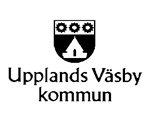 Mall för anmälan om kränkning Utbildningsnämnden Synnöve Fridén 	Dnr: ANMÄLAN OM MISSTÄNKT KRÄNKNING AV BARN/ELEV Personal skickar denna mall ifylld till rektor. 2. Rektor laddar upp mallen i Lex för huvudmannens kännedom. 3. Mallen får inte ändras utan ska användas i sin ursprungliga form. Skollagen, kap. 6: - kränkande behandling: ett uppträdande som utan att vara diskriminering enligt diskrimineringslagen (2008:567) kränker ett barns eller en elevs värdighet. Skyndsamt innebär i nedanstående stycke i direkt anslutning till att du fått kännedom om händelsen. ● Personal som får kännedom om att, alternativt befarar att ett barn/elev har utsatts för kränkande behandling ska skyndsamt anmäla detta till rektor. ● Rektor ska säkerställa att det utsatta barnets/elevens vårdnadshavare skyndsamt informeras om händelsen. ● Rektor skall omgående anmäla händelsen till huvudmannen. ● Rektor skall se till att omständigheterna i aktuell händelse utreds. ● En första uppföljning av ärendet ska ske inom två veckor. Ärendet kan komma att behöva följas upp flera gånger därefter. Del 1: Information om händelsen (lämnas skyndsamt till rektor): 1. När inträffade händelsen?2. När kom händelsen till rektors/förskolechefens kännedom? 3. Beskriv den inträffade händelsen kortfattat. Del 2: Utredning (görs skyndsamt): 4. Hur har händelsen utretts? 5. Beskriv händelseförloppet efter att utredningen är gjord. 6. Vad berättar barnet/eleven? 7. Vem/vilka berördes av händelsen? 8. Vem/vilka bevittnade händelsen? 9. Upplever sig barnet/eleven ha blivit kränkt? 10. Bedömer rektor/förskolechef att en kränkning har skett? 11. När och hur har vårdnadshavare informerats? 12. Vilka åtgärder planeras, för att den misstänkta kränkningen inte ska upprepas? Del 3: Uppföljning av vidtagna åtgärder (efter ca 2 veckor): 13. Beskriv hur ni har följt upp ärendet. 14. Beskriv hur barnet/elevens skolsituation ser ut idag. 15. Hur har ni säkerställt att kränkningarna inte upprepas? 16. Bifoga utredning samt övriga handlingar i ärendet till huvudmannen. Komplettera efter gjord uppföljning. Datum Rektors/förskolechefs underskrift Namnteckning Namnförtydligande 				Bilaga 2Enkät – Kränkande behandling (Görs digitalt)Kränkande behandling – ”Att kränka någon är att behandla en person nedsättande i ord eller handling.” Är du:TjejKilleSpelar ingen rollHar du blivit kränkt eller illa behandlad av någon annan elev?
o Nej		o JaOm du svarat ja under fråga 1, beskriv hur:ar du blivit kränkt eller illa behandlad av någon vuxen på skolan? o Ja/o Nej 

Om du svarat ja hur? 	
Känner du till någon annan elev eller lärare som blir kränkt eller illa behandlad? Vem i så fall? Känner du till en plats på skolan där det ofta sker kränkningar av något slag? Vart i så fall?Finns det något annat som har påverkat din trygghet på skolan under detta år? Beskriv det i så fall:				Bilaga 3Mall för samtal med elever HälsaPresentera er och berätta om att ni är med i Trygghetsteamet och vad teamet gör.Fråga om eleven vet varför den är på mötet. Om svaret är nej så fråga om han/hon känner någon som inte mår så bra.Tala om varför eleven är på mötet och vad ni vet.Be eleven berätta sin version.Fråga vad som händer, när det händer och vilka som är med.Om du vore den utsatta eleven, hur skulle du känna det då?Vad kan du tänka dig att göra åt detta?Vi vill att du slutar att utsätta xxxx för någon form av negativa handlingar.Vi begär inte att ni ska bli bästisar eller något sådant, men man ska vara schyssta mot varandra. Man ska hälsa, svara på frågor, låta bli att säga dumma saker eller knuffas etc.Vi kommer att vilja tala med dig om två veckor för att höra hur det har gått. Naturligtvis håller lärarna extra koll också.Hur ska du nu vara när du kommer tillbaka till klassen efter detta samtal?